                                    Краткосочный план по биологии 7  классХод  урокаРаздел  долгосрочного  планирования:                                                                                            Школа: Дата:                                                                      ФИО учителя:     Класс      7 класс                                                  Участвовали:                   Не  участвовали:Раздел  долгосрочного  планирования:                                                                                            Школа: Дата:                                                                      ФИО учителя:     Класс      7 класс                                                  Участвовали:                   Не  участвовали:Тема  урока   Роль генетического материала ДНК в хромосомахТема  урока   Роль генетического материала ДНК в хромосомахУчебные  цели, достигаемые на этом  уроке7.2.4.3. Объяснить роль генетического материала ДНК в хромосомахЦель урокаВсе       Перечислят значение  и строение  структуры ДНК  Большинство       объясняют  роль генетического материала ДНК в хромосомах  Некоторые       устанавливают связь между видами живых организмовКритерии  оценкиПеречислит  значение и строение ДНК Объяснит роль генетического материала ДНК в хромосомах Установит  связь между видами живых организмовЯзыковые  целиИспользуют биологическую  терминологию и фразы, необходимые для урока: хромосома, ДНК, ген, генетическая информация с целью объяснения роли  генетического материала ДНК в хромосомах.Привитие  ценности   Общенациональная идея «Мәңгілік Ел» Труд и творчество. Сотрудничество и уважение. Академическая честностьМежпредметная  связьХимия – «Строение ДНК»Предшествующие  знанияЕстествознание 5 класс  «Уровни живых организмов», «Микроскопические исследования живых организмов»Этапы урокаРесурсы Начало урока0-4мин5-12 минОрг. момент. Взаимное приветствие    Проверка качества усвоения ранее изученного материала ДНК Белок Аминокислота Кодирование Ген Дескриптор: за каждый правильный ответ 1 балл, максимальный  5 балловФормативное оценивание похвалаВызов Проблемная постановка урока при помощи видео фрагмента Учащимся задается вопрос :  Где в клетке заложена наследственная информация? ДНК – (дезоксирибонуклеиновая кислота),носитель наследственной информации, составляет основную часть хромосом. Выход на тему и цели урока, учитель совместно с учениками. Формативное оценивание похвалаВидео «Гены    смешарики. Пин код»Середина урока            20 минут1.Назовите строение ДНК? 2.Объясните роль гена в молекуле? 3.При помощи рисунка опишите, что такое генетическая информация?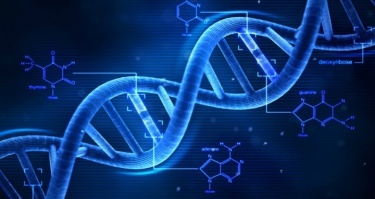 Формативное оценивание похвала Физ.минутка Задания1.Построить модель ДНК из разных материалов (спички, проволока, пластилин)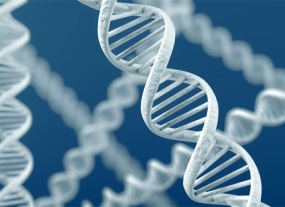  Дескриптор: моделирование молекулы ДНК – 3 балла2.Вставьте подходящие по смыслу слова:  1.Хромосома состоит из _____.  2. ДНК состоит из  ____. 3.ДНК состоит из ______ нитей, закрученных в ___. 4.Вся информация, заключенная в молекуле ДНК называется ______ . 5.ДНК несет информацию о _______ .Дескриптор: за каждый правильный ответ 1 балл, максимальный  6 баллов.  3.В чем  сходство и различия  между этими животными? Свой ответ обоснуйте.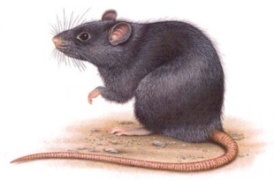 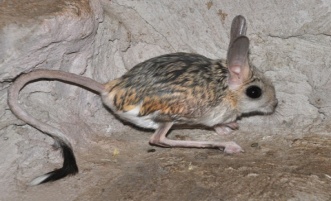                                Крыса- сусликСпички проволока пластилинКартинки крыса, сусликКонец урока                8минРефлексия  стратегия «Тюльпан» Проведите анализ своей работы, что необходимо дома повторить, чтобы добиться большего успеха в будущем : желтый цвет – я все понял, могу объяснить другому белый цвет -  усвоил частично  красный цвет – плохо усвоил Домашнее задание:1.Ознакомление с текстом параграфа2.Построить схему строения ДНК3.Написать эссе «Роль  молекулы ДНК в клетке»Ваза, тюльпаны из бумаги.Дифференциация – каким способом вы хотите больше оказывать поддержку? Какие задания вы даете ученикам более способным по сравнению с другими?Оценивание – как Вы планируете проверять уровень освоения материала учащимися?Охрана здоровья и соблюдение техники безопасности1.Выводы 2.Источники 3.Деление на группы 4.Темп 5.Формативное задание 6.Дифференциация целей 7.Диалог и поддержка  Формативное оценивание на каждом этапе урока  Групповая работа 1.Физ. минутка2.Учет индивидуальных способностейРефлексия по урокуБыла ли реальной и доступной цель урока или учебные цели? Все ли учащиеся достигли цели обучения? Если ученики еще не достигли цели, как вы думаете, почему? Правильно проводилась дифференциация на уроке?Установление эмоционального настроя, использование на уроке активных форм работы, разминочных упражнений.